Picture in new editor: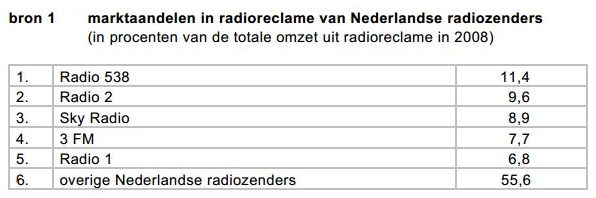 http://privatebeta.xerte.org.uk/USER-FILES/61-Loe-Nottingham/media/bron1.JPG-------------------------------------------------------------------------------------------------------------------------------------Picture playing the object: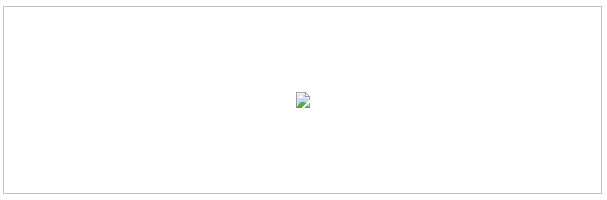 http://privatebeta.xerte.org.uk/FileLocation%20+%20'media/bron1.JPG'